Live2Camp.com.au      March 2017 AdvertisingSUMMARYLive2Camp.com.au is a dynamic website highlighting bush and beach camping areas in high definition video.  The content is unique, authentic and relevant.  As a result, the readership of the website is ever-growing and over the last 3 months has quadrupled. To discuss your advertising needs, please contact Matt Bloomfield at matt@live2camp.com.auSITE TRAFFICThese are the traffic statistics for the month of March 2017 as reported by Google Analytics.  In addition, Live2Camp has approximately 16,500 Facebook followers and 49,000 views on Youtube.  These figures are growing every day. 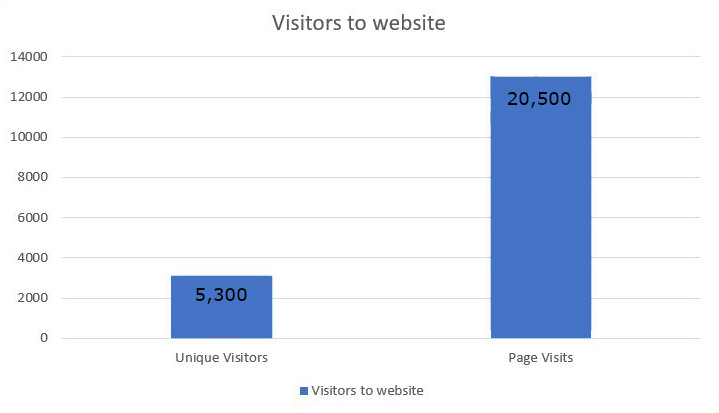 Live2Camp.com.au      March 2017 AdvertisingWe offer three different kinds of ads, banner ads on the header and footer of the website, ads within specific pages of the website and ads in the online magazine.  Prices and descriptions are below and some examples have been added on page 3. Live2Camp.com.au      March 2017 AdvertisingADVERTISING EXAMPLESThe following are some examples of available advertising. 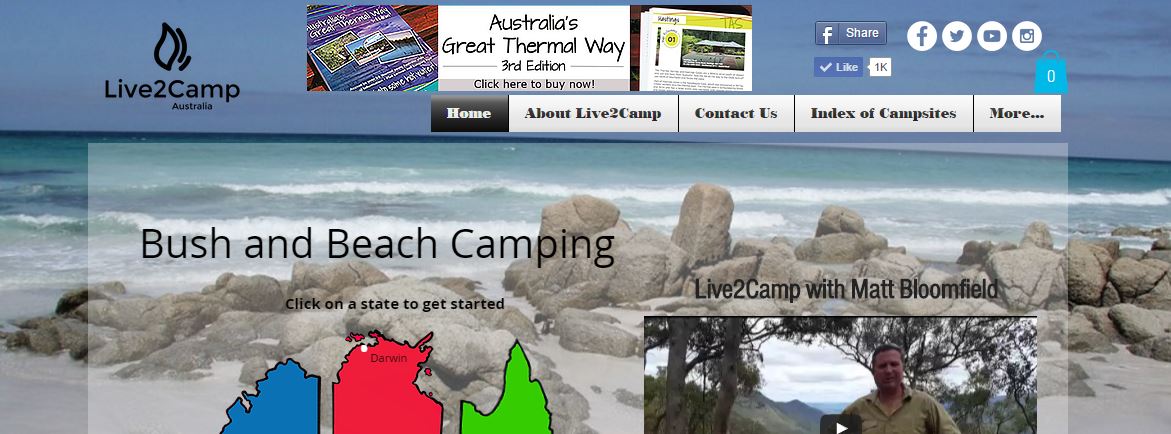 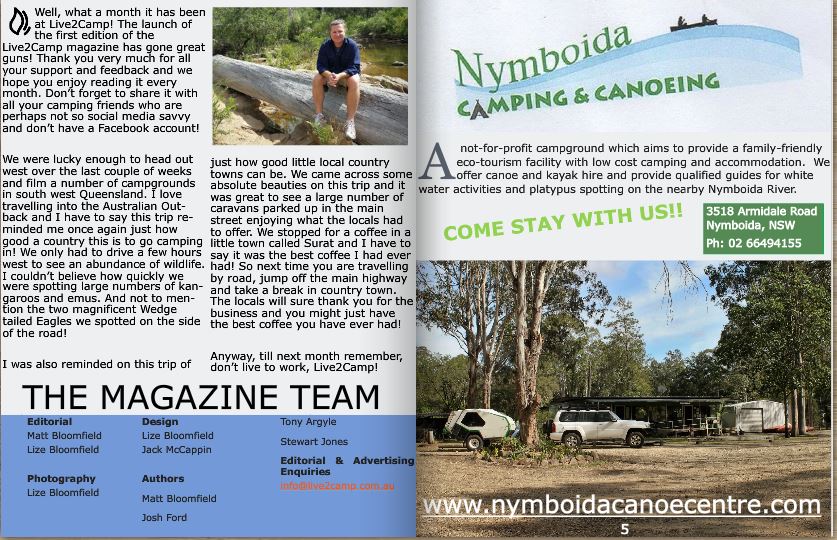 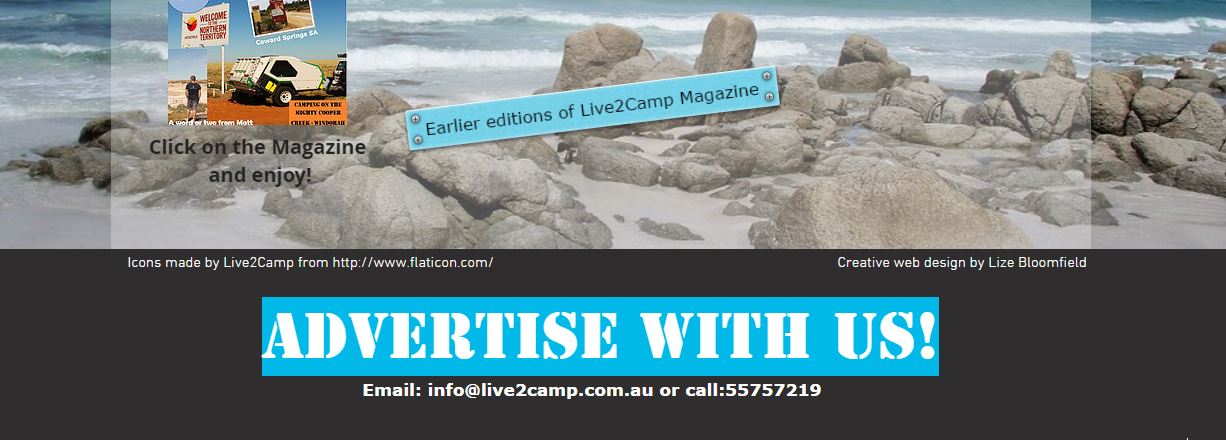 Live2Camp.com.au     March 2017 AdvertisingGUIDELINES AND POLICIESGuidelinesThe design of your ad is your responsibility however we are more than happy to assist if you need help. Sizes and dimensions are enforced for everyone’s mutual benefit.  We do not allow animations on any ads. ReviewWe reserve the right to approve all ads and to reject any advertiser for any reason. We are not liable for any claims arising from your ad or any errors in it.Rates All rates are subject to change.Payment We have payment options including direct debit into Live2Camp account and also via credit card in Paypal. Additional Information For additional questions about advertising, please email Matt Bloomfield at matt@live2camp.com.auPosition 1Banner ad on headerThis ad would sit on the header of the website and therefore is seen on every page.  This ad rotates with 4 other advertisers. $35 per monthPosition 2Ad on sidebar of front page of websiteThis ad sits on the front page of the website.$50 per monthPosition 3Ad on area-specific page on website ie: Queensland or specific camping areaThis ad would be advantageous for advertisers in a specific area of Australia. $20 per month Position 4Full page ad in online magazineA full page ad inside the monthly online magazine. $100 per monthPosition 5 Half page ad in online magazineA half page ad inside the monthly magazine. $50 per month 